Tid för kallelseOrdinarie föreningsstämma17 § En kallelse till en ordinarie föreningsstämma ska utfärdas tidigast sex veckor och senast fyra veckor före föreningsstämman.I stadgarna får det bestämmas att en kallelse får utfärdas senare än enligt första stycket, dock senast två veckor före föreningsstämman.Extra föreningsstämma18 § En kallelse till en extra föreningsstämma ska utfärdas tidigast sex veckor och senast två veckor före föreningsstämman.En kallelse till en extra föreningsstämma ska dock utfärdas senast fyra veckor före föreningsstämman, om stämman ska behandla
   1. en fråga om ändring av stadgarna,
   2. en fråga om likvidation,
   3. en fråga om att föreningen ska gå upp i en annan juridisk person genom fusion, eller
   4. en fråga om förenklad avveckling.I stadgarna får det bestämmas att en kallelse enligt andra stycket får utfärdas senare, dock senast två veckor före föreningsstämman.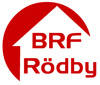 